Witam Was kochani w kolejnym tygodniu                   naszej pracy.Dziś poniedziałek, czy wiecie, który to dzień tygodnia?Chyba już nie muszę nic więcej mówić, bo sami powiecie rodzicom, co robimy dalej (dyżury i aktualizowanie kalendarza- pora roku, miesiąc, dzień , data) w przedszkolu?W piątek mówiliśmy o majowych świętach. Wszyscy wiemy,                            że 26 maja-czyli wtorek to                                                                                   DZIEŃ NASZYCH KOCHANYCH MAM.No, ale każda mama jest szczęśliwa, kiedy ma przy sobie swoje kochane dzieci lub dziecko, dlatego po Jej dniu, w niewielkiej odległości czasowej przypada właśnie Dzień Dziecka.Dzień ten jest obchodzony na całym świecie.Czy znacie jakieś inne kraje, oprócz Polski. Wymieńcie je.Jeśli macie w domu mapę lub globus, spróbujcie je odnaleźć .Super!A teraz zastanówcie się i odpowiedzcie, - kiedy dziecko jest szczęśliwe?-kiedy Wy jesteście szczęśliwi, radośni?-a czy zdarza się Wam być smutnym? Kiedy i dlaczego?Zróbcie minę wesołą     lub   smutnąkiedy mama mówi do Was ;„ kocham cię bardzo!”„ przestań mnie denerwować! ”„popatrz co mam dla Ciebie!” „ musisz to wszystko zjeść!”„jesteś bardzo niegrzeczny(a)!”„ chodź, przytul się do mnie!” MYŚLĘ, ŻE POSZŁO WAM WSPANIALE!Teraz posłuchajcie piosenki:https://www.youtube.com/watch?v=7K3_mSb1zRQi powiedzcie : - o czym ona była? - czego dzieci na całym świecie pragną najbardziej?A wy, czego najbardziej pragniecie?  Popatrzcie teraz na stronę 36 w Kartach Pracy i powiedzcie, do czego każde dziecko ma prawo? Pomogą Wam  w tym mama lub tato. 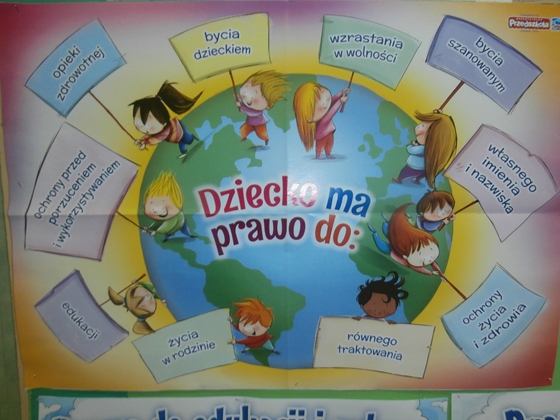 Zapytajcie ich, jeśli któregoś sformułowania nie rozumiecie, i poproście, aby przeczytali wam ten wiersz: "O PRAWACH DZIECKA" -Marcin BrykczyńskiNiech się wreszcie każdy dowieI rozpowie w świecie całymŻe dziecko to także człowiekTyle że jest mały.Dlatego ludzie uczeniKtórym za to należą się brawaChcąc wielu dzieci los odmienićStworzyli dla was mądre prawa.Więc je na co dzień i od święta próbujcie dobrze zapamiętać:Nikt mnie siłą nie ma prawa zmuszać do niczegoA szczególnie do zrobienia czegoś niedobrego.Mogę uczyć się wszystkiego, co mnie zaciekawiI mam prawo sam wybierać, z kim się będę bawić.Nikt nie może mnie poniżać, krzywdzić, bić, wyzywaćI każdego mogę zawsze na ratunek wzywać.Jeśli mama albo tata już nie mieszka z namiNikt nie może mi zabronić spotkać ich czasami.Nikt nie może moich listów czytać bez pytaniaMam też prawo do tajemnic i własnego zdania.Mogę żądać, żeby każdy uznał moje prawaA gdy różnię się od innych, to jest moja sprawa.Tak się w wiersze poukładały Prawa dla dzieci na całym świecieByście w potrzebie z nich korzystały najlepiej jak umiecie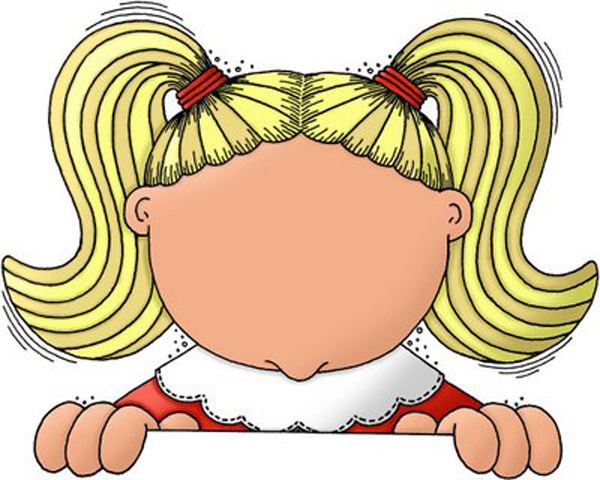 Jeśli jesteś dziewczynką dokończ obrazek, tak abyś była szczęśliwa!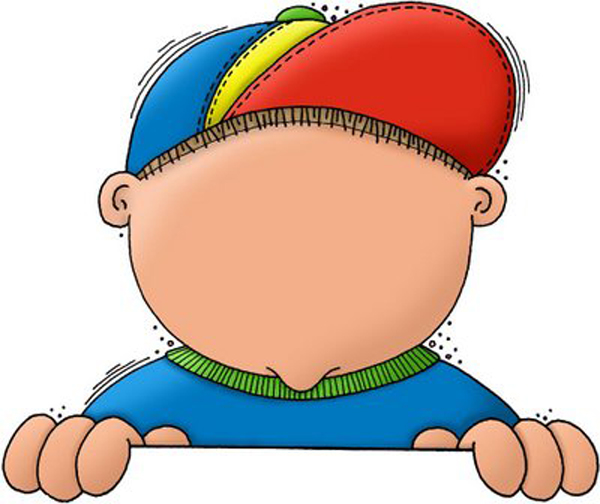 Jeśli jesteś chłopcem, dokończ obrazek tak, abyś był szczęśliwy!Ostatnie zadanie wykonaj po południu. Przed snem posłuchaj z mamą lub tatą piosenki, którą przesyłam.   Do zobaczenia jutro! 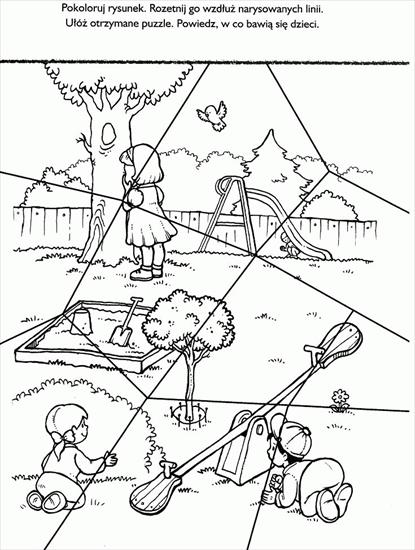 